Консультативная помощь родителям (законным представителям) осуществляется в Муниципальном бюджетном образовательном учреждении «Центр психолого-медико-социального сопровождения «Росток» (МБОУ Центр «Росток»)Место нахождения центра432071, г. Ульяновск, бульвар Пластова, д.4.Контактные данные центрат. приемной 73-64-22,т/факс директора 73-64-83,e-mail: rostok73@yandex.ru,сайт:   http://rostok73.ru/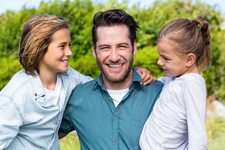 Все консультацииБЕСПЛАТНЫЕ!Запишитесь!+7927-827-77-89Электронный вариант записи по ссылке:https://rostok73.ru/?page_id=2287Служба помощи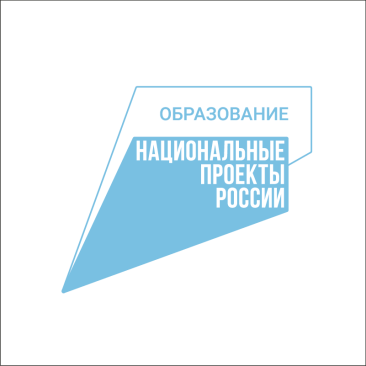 родителямРешаем трудные вопросы вместе!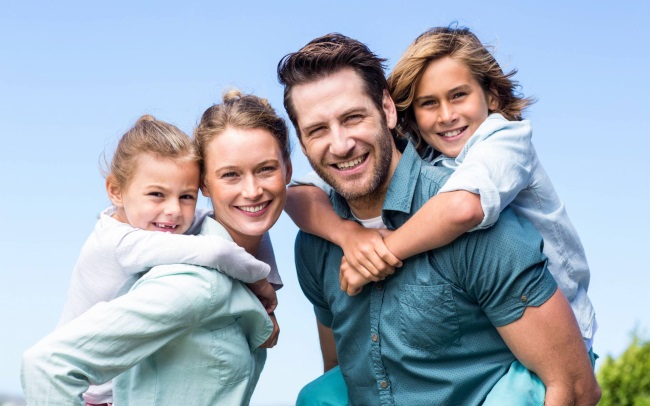 г.Ульяновск2022г.Информация о формах и  тематике консультирования  Основные формы оказания услугТематика консультирования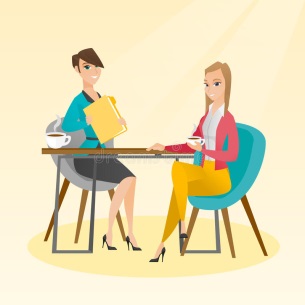 очное консультированиеКонсультации учителя — логопедао развитии речи ребенка на разных возрастных этапах;о преодолении речевых трудностей у детей;о формировании словарного запаса и связной речи;о развитии фонематического слуха ребенка и др.                                Консультации психологао возрастных особенностях детей;о преодолении трудностей обучения;о регуляции детско-родительских отношений;о трудностях общения детей со сверстниками и взрослыми:о регуляции конфликтов;о  снятии эмоционального напряжения и регуляции эмоций;о преодолении трудностей социализации и адаптации и др.  Консультации дефектологаоб оказании помощи детям с особыми возможностями здоровья;о получении инклюзивного образования;о преодолении трудностей познавательного развития детей и др.         Консультации социального педагогапо вопросам законодательства, субсидий, льгот и выплат на детей;по вопросам летнего оздоровления и получения реабилитационной помощи;о формах получения образования и др.выездное очное консультированиев рамках проведения мероприятий, связанных с вопросами образования детей и обеспечения психолого-педагогического сопровождения их обучения, воспитания. 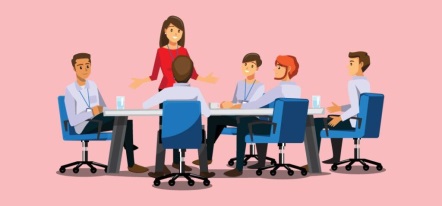 Консультации учителя — логопедао развитии речи ребенка на разных возрастных этапах;о преодолении речевых трудностей у детей;о формировании словарного запаса и связной речи;о развитии фонематического слуха ребенка и др.                                Консультации психологао возрастных особенностях детей;о преодолении трудностей обучения;о регуляции детско-родительских отношений;о трудностях общения детей со сверстниками и взрослыми:о регуляции конфликтов;о  снятии эмоционального напряжения и регуляции эмоций;о преодолении трудностей социализации и адаптации и др.  Консультации дефектологаоб оказании помощи детям с особыми возможностями здоровья;о получении инклюзивного образования;о преодолении трудностей познавательного развития детей и др.         Консультации социального педагогапо вопросам законодательства, субсидий, льгот и выплат на детей;по вопросам летнего оздоровления и получения реабилитационной помощи;о формах получения образования и др.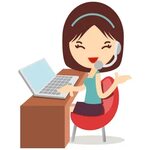 дистанционное консультирование Консультации учителя — логопедао развитии речи ребенка на разных возрастных этапах;о преодолении речевых трудностей у детей;о формировании словарного запаса и связной речи;о развитии фонематического слуха ребенка и др.                                Консультации психологао возрастных особенностях детей;о преодолении трудностей обучения;о регуляции детско-родительских отношений;о трудностях общения детей со сверстниками и взрослыми:о регуляции конфликтов;о  снятии эмоционального напряжения и регуляции эмоций;о преодолении трудностей социализации и адаптации и др.  Консультации дефектологаоб оказании помощи детям с особыми возможностями здоровья;о получении инклюзивного образования;о преодолении трудностей познавательного развития детей и др.         Консультации социального педагогапо вопросам законодательства, субсидий, льгот и выплат на детей;по вопросам летнего оздоровления и получения реабилитационной помощи;о формах получения образования и др.